Этапы ремонта кухни своими руками(бюджетный вариант)1. Мониторинг сайтов строительных магазинов г. Таганрога, изучение ассортимента и подбор необходимых материалов.2. Выполнение замеров помещений и вычисление необходимых площадей с помощью формул Sпола = Sпотолка = Sпрямоугольника 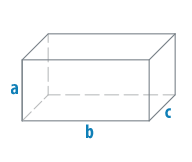 Sбок = Р· a, где Р – периметр     прямоугольника       Sбок = ( 2b + 2c ) · a,   3. Составление сметы планируемой отделки. 	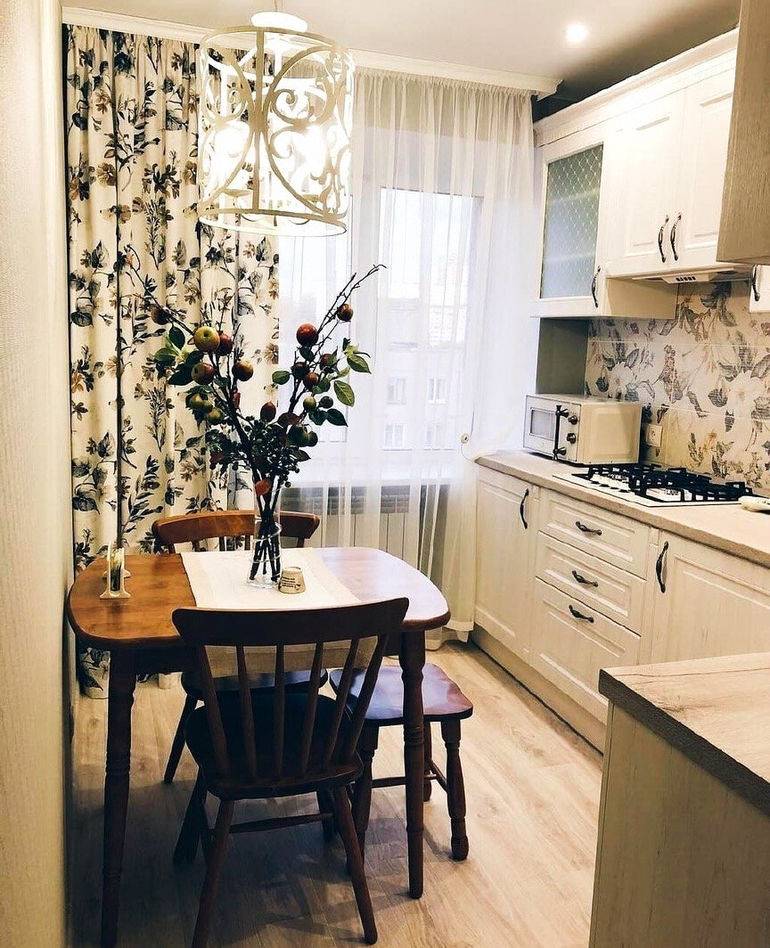 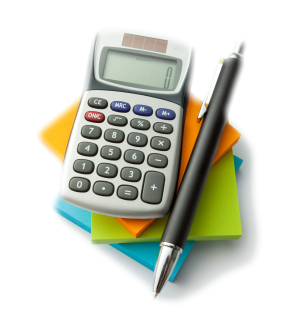 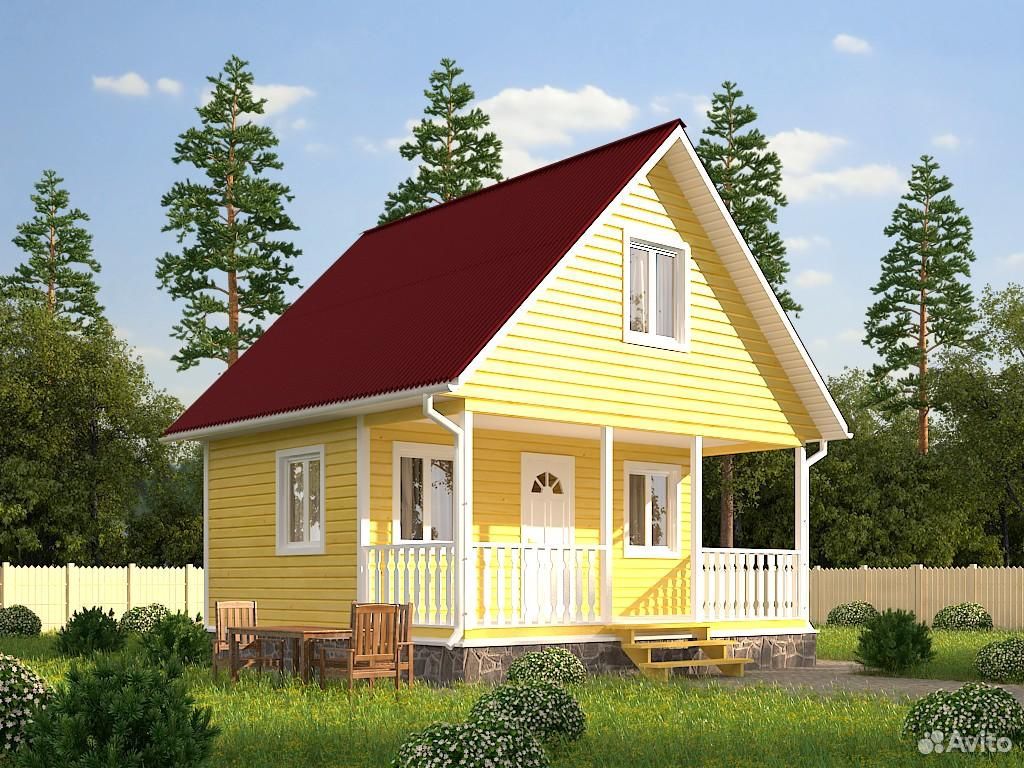 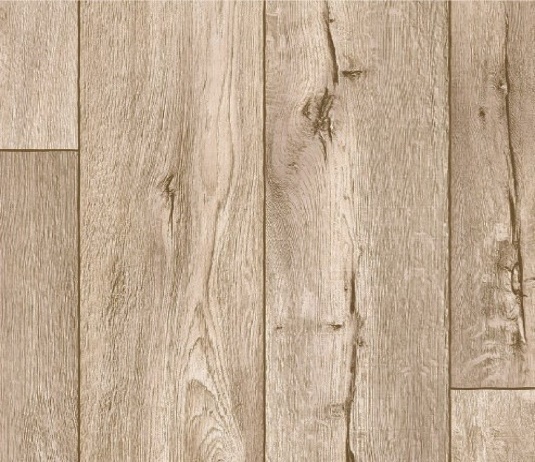 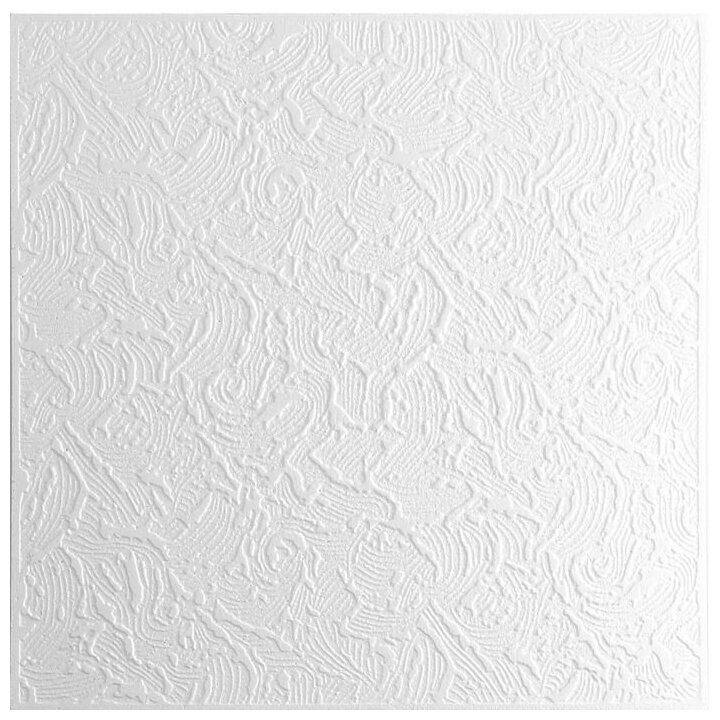 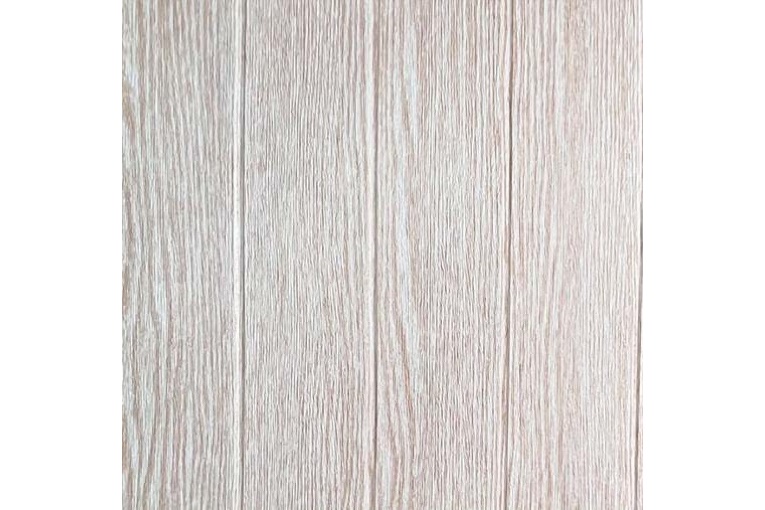 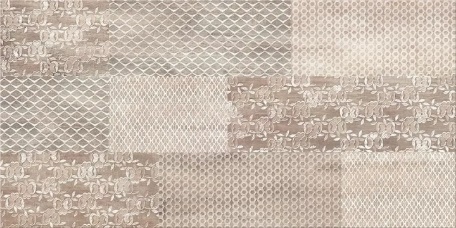 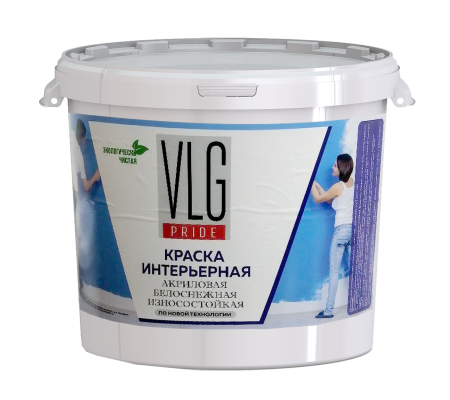 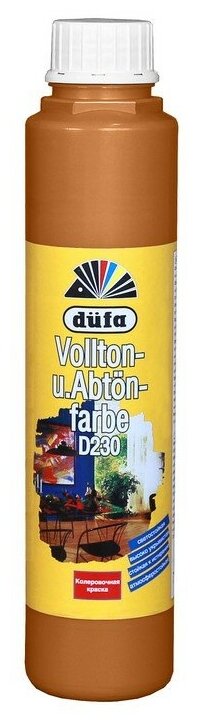 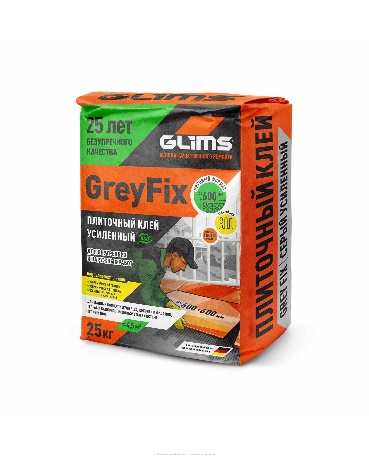 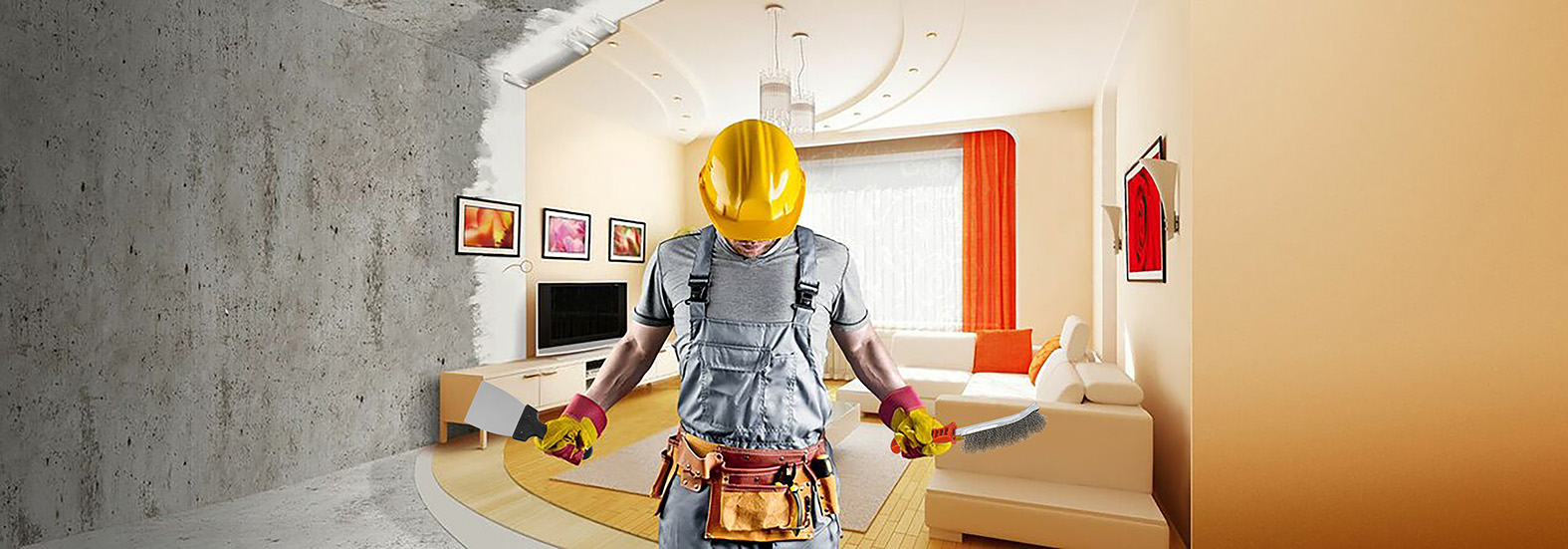 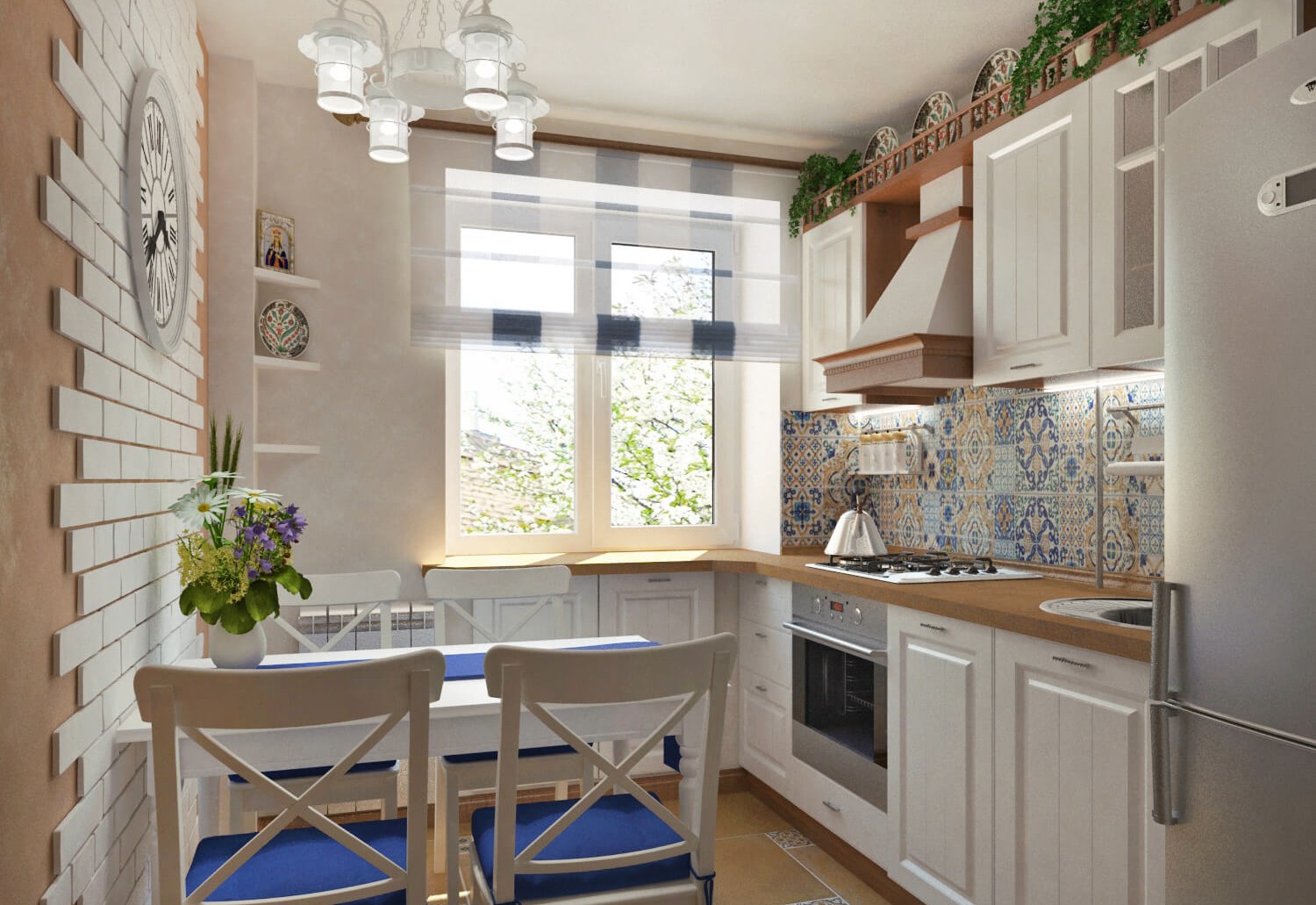 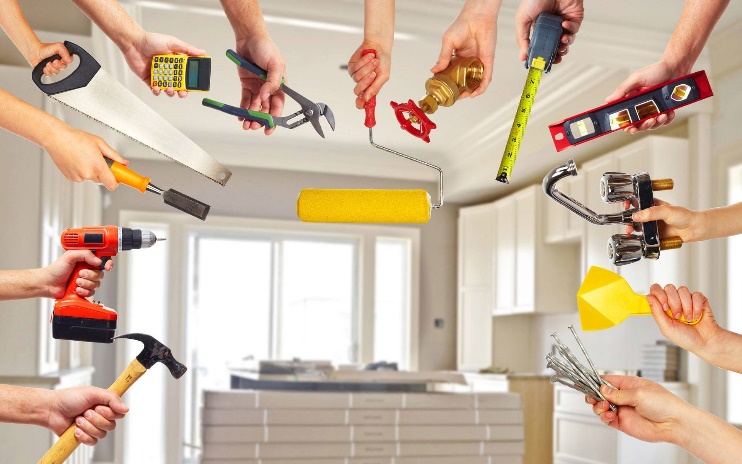 